Первый тур дистанционного этапаX олимпиады имени Леонарда Эйлера1. На доске выписаны в ряд все натуральные числа от 1 до 2018: 1, 2, 3, …, 2018. Найдите среди них какие-нибудь два, после стирания которых сумма всех чисел, стоящих между стёртыми, оказалась вдвое меньше суммы всех остальных не стёртых чисел?2. В треугольнике ABC провели биссектрису BD, а в треугольниках ABD и CBD  биссектрисы DE и DF соответственно. Оказалось, что EF || AC. Найдите угол DEF.3. Для каждой пары различных натуральных чисел a и b, не больших 20, Петя нарисовал на доске прямую y = ax+b (то есть он нарисовал прямые y = x+2, …, y = x+20, y = 2x+1, y = 2x+3,…, y = 2x+20, …, y = 3x+1, y = 3x+2, y = 3x+4, …, y = 3x+20, …, y = 20x+1, …, y = 20x+19). Вася нарисовал на той же доске окружность радиуса 1 с центром в начале координат. Сколько Петиных прямых пересекает Васину окружность?4. Квадрат со стороной 100 разрезали на квадраты (не обязательно одинаковые) со сторонами, параллельными сторонам исходного квадрата и меньшими 10. Докажите, что сумма периметров получившихся квадратов не меньше 4400.5. На каждой из пяти карточек написано какое-то число. Карточки лежат на столе числами вниз. Мы можем, заплатив рубль, указать на любые три карточки, и нам сообщат сумму написанных на них чисел. За какую наименьшую цену можно наверняка узнать сумму всех пяти чисел?Из 6 часов, отведённых на тур, настоятельно рекомендуем последние час-полтора отвести на сканирование и загрузку работы. Перед этим просим внимательно изучить помещённую ниже инструкцию (даже если Вы уже делали это перед регистрацией) и точно следовать ей.Вопросы, связанные с заданиями, задавайте письмами по адресу info@matol.ru, вопросы по техническим проблемам, возникающим при регистрации участников и работе в личных кабинетах — письмами по адресу reg@olimpiada.ru (служба технической поддержки) Не следует писать на оба адреса сразу!ИНСТРУКЦИЯ1. Если Вы ещё не зарегистрированы, пройдите регистрацию по адресу http://reg.olimpiada.ru/. Перед началом регистрации внимательно прочитайте открывшуюся по ссылке инструкцию и затем следуйте ей.После окончания первого/второго тура все зарегистрированные участники добавляются в следующий тур и открывается регистрация на следующий тур для тех, кто не участвовал ни в одном из предыдущих туров. Следовательно, на олимпиаду достаточно зарегистрироваться один раз, а далее выполнять задания согласно графику.2. Российские школьники выполняют работы на русском языке. Школьники из зарубежных стран, где есть Национальные оргкомитеты олимпиады, выполняют работы на государственном языке своей страны или русском языке, если Национальным оргкомитетом не установлены иные правила.3. Олимпиадную работу можно оформить одним из двух способов:а) Написать на бумаге, а затем отсканировать или (в самом крайнем случае) сфотографировать. Сканировать предпочтительнее: качество фотографий обычно ниже качества сканов.б) Набрать в текстовом редакторе.Условия задач в работу переписывать не нужно.Нельзя сканировать или фотографировать работы поперёк текста или вверх ногами. Перед отправкой проверьте, что все сканы/фото ориентированы правильно и нормально читаются. При необходимости отсканируйте или сфотографируйте соответствующие страницы заново.4. Выполненная работа должны быть либо отправлена на проверку через личный кабинет не позднее указанного в расписании времени окончания тура, либо сдана доверенному лицу Координационного совета олимпиады не позднее 4,5 часов с момента получения от него заданий. Работы, сданные доверенным лицам, отправляются на проверку этими лицами. Остальные работы должны быть отправлены в жюри через личный кабинет на сайте Единой системы регистрации (ЕСР) с соблюдением изложенных ниже правил. 5. Как войти в личный кабинет?5.1. Войти на сайт ЕСР http://reg.olimpiada.ru/ под Вашим логином и паролем. Затем нажмите на «Олимпиады»: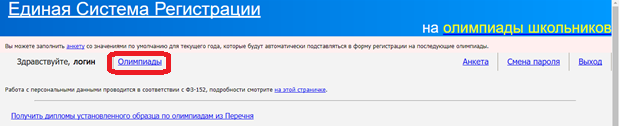 5.2. В открывшемся списке регистраций будут отображаться результаты после завершения проверки. Выберите «Олимпиада Эйлера, первый/второй/третий тур дистанционного этапа, 2017-2018 учебный год».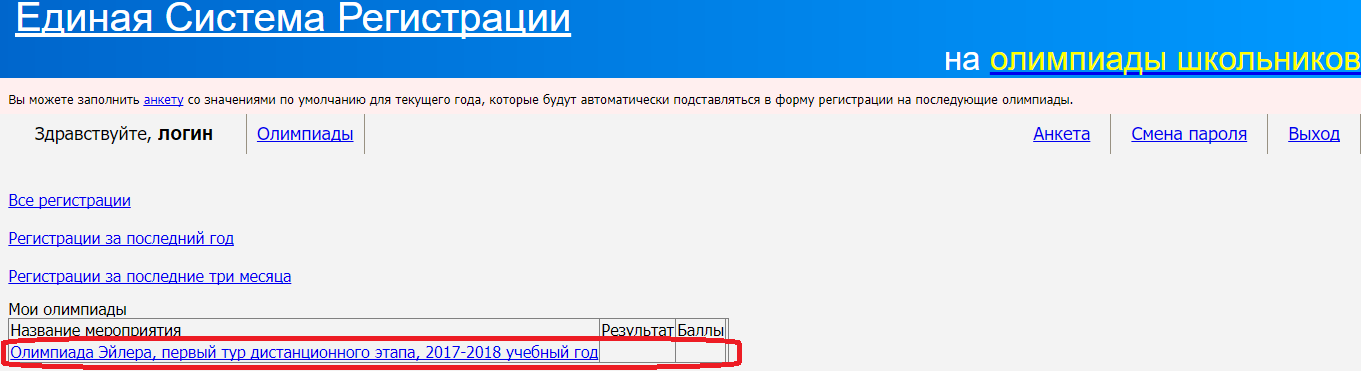 На этой странице размещен регистрационный номер, а также после начала тура станут доступны ссылка на задания и место для загрузки файла с решениями.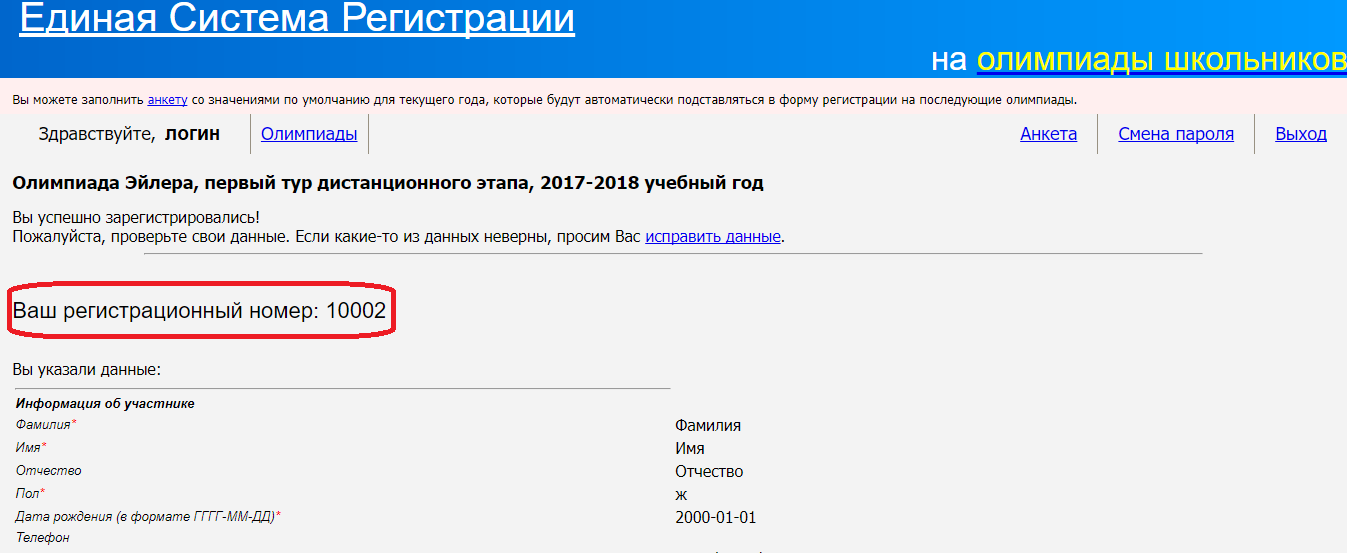 6. Правила отправки работ через личный кабинетОбратите внимание: по сравнению с прошлым годом правила отправки работ существенно изменились.6.1. Каждая работа загружается одним файлом. Загружать работу по частям несколько раз нельзя, в личном кабинете сохраняется только последний загруженный файл.Размер загруженного файла не может превышать 200 Мб. Уменьшить объём графического файла можно с помощью графического редактора, заменяя цветные файлы чёрно-белыми и уменьшая до разумных пределов разрешение.Если Вы выполняете работу в текстовом редакторе, постарайтесь, чтобы у Вас получился один файл, вставив рисунки в текст. Если все файлы в формате pdf, то их можно соединить в один в браузере (например, при помощи сайта https://smallpdf.com/ru/merge).Если файлов несколько, и Вы никак не можете соединить их в один, упакуйте их в один архив при помощи архиватора rar или zip и загрузите получившийся архив. Если у Вас нет архиватора, его можно бесплатно скачать, например, с https://windowszip.ru/.6.2. Файл с выполненной работой должен быть отправлен не позднее указанного в п. 1 времени окончания тура. Работы, отправленные через личный кабинет позднее этого времени, не рассматриваются.6.3. Не рассматриваются работы, оформленные и отправленные с нарушением правил данной инструкции, в том числе:- отправленные после окончания тура;- содержащие файлы низкого качества, трудные для чтения;- работы школьников из России, выполненные не на русском языке.